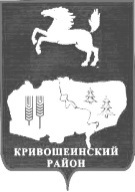 АДМИНИСТРАЦИЯ КРИВОШЕИНСКОГО РАЙОНАПОСТАНОВЛЕНИЕ13.11.2015										             № 383с. КривошеиноТомской областиО внесении изменений в отдельные постановления Администрации Кривошеинского района В связи с изменением объёмов финансирования ведомственных целевых программ на 2015 год (далее – ВЦП) и необходимостью приведения нормативного правового акта в соответствие с действующим законодательствомПОСТАНОВЛЯЮ:1.	Внести в  постановление Администрации Кривошеинского района от 03.02.2015 № 43     «Об утверждении ведомственной целевой программы «Создание условий для функционирования муниципальных общеобразовательных учреждений и предоставление общедоступного и бесплатного начального общего, основного общего, среднего (полного) общего образования по основным общеобразовательным программам на территории муниципального образования Кривошеинский район» на 2015 год» следующие изменения:1.1. 	Наименование постановления изложить в следующей редакции: «Создание условий для функционирования муниципальных общеобразовательных учреждений и предоставление общедоступного и бесплатного начального общего, основного общего, среднего общего образования по основным общеобразовательным программам на территории муниципального образования Кривошеинский район» на 2015 год».1.2.  	В паспорте ВЦП в графе «Объём расходов местного бюджета на реализацию ВЦП число «25462,1» заменить числом «25964,3».1.3.  	В  разделе  «Мероприятия  ВЦП»  в  графе «Расходы на мероприятие» число«25462,1»  заменить числом «25964,3».	2.  	Внести в  постановление Администрации Кривошеинского района от 17.02.2015 № 86  «Об утверждении ведомственной целевой программы на 2015 год «Создание условий для функционирования муниципальных бюджетных дошкольных образовательных учреждений и предоставление общедоступного бесплатного дошкольного образования на территории муниципального образования Кривошеинский район» следующие изменения:2.1.  	В паспорте ВЦП в графе «Объём расходов местного бюджета на реализацию ВЦП число «9782,9» заменить числом «9923,6».      2.2. 	В разделе «Мероприятия ВЦП» в графе «Расходы на мероприятие» число «9782,9» заменить числом «9923,6».      3. 	Внести в  постановление Администрации Кривошеинского района от 17.02.2015 № 89   «Об утверждении ведомственной целевой программы «Создание условий и предоставление услуг по дополнительному образованию детей в учреждениях дополнительного образования детей на территории муниципального образования Кривошеинский район» на 2015 год» следующие изменения:3.1. 	Наименование постановления изложить в следующей редакции: «Об утверждении ведомственной целевой программы «Создание условий и предоставление услуг по дополнительному образованию детей в учреждениях дополнительного образования на территории муниципального образования Кривошеинский район» на 2015 год»3.2.    В паспорте ВЦП в графе «Объём расходов местного бюджета на реализацию ВЦП число «12649,9» заменить числом «12668,0».3.3.   В разделе «Мероприятия ВЦП» в графе «Расходы на мероприятие» число «12649,9» заменить числом «12668,0».4.  	Настоящее постановление подлежит опубликованию в  Сборнике   нормативных   актов Администрации Кривошеинского района и размещению в сети «Интернет» на официальном сайте муниципального образования Кривошеинский район.5.   Настоящее постановление вступает в силу с даты его подписания и распространяется на правоотношения, возникшие с 27 августа 2015 года.6.   Контроль за исполнением настоящего постановления возложить  на  заместителя    Главы муниципального образования по вопросам ЖКХ, строительства, транспорта, связи, ГО и ЧС и социальным вопросам.Глава Кривошеинского района(Глава Администрации)							      С.А. ТайлашевКустова М.Ф.2-19-74Направлено: ПрокуратураКондратьев Д.В.Управление финансовУправление образования,ОУ – 16Сборник